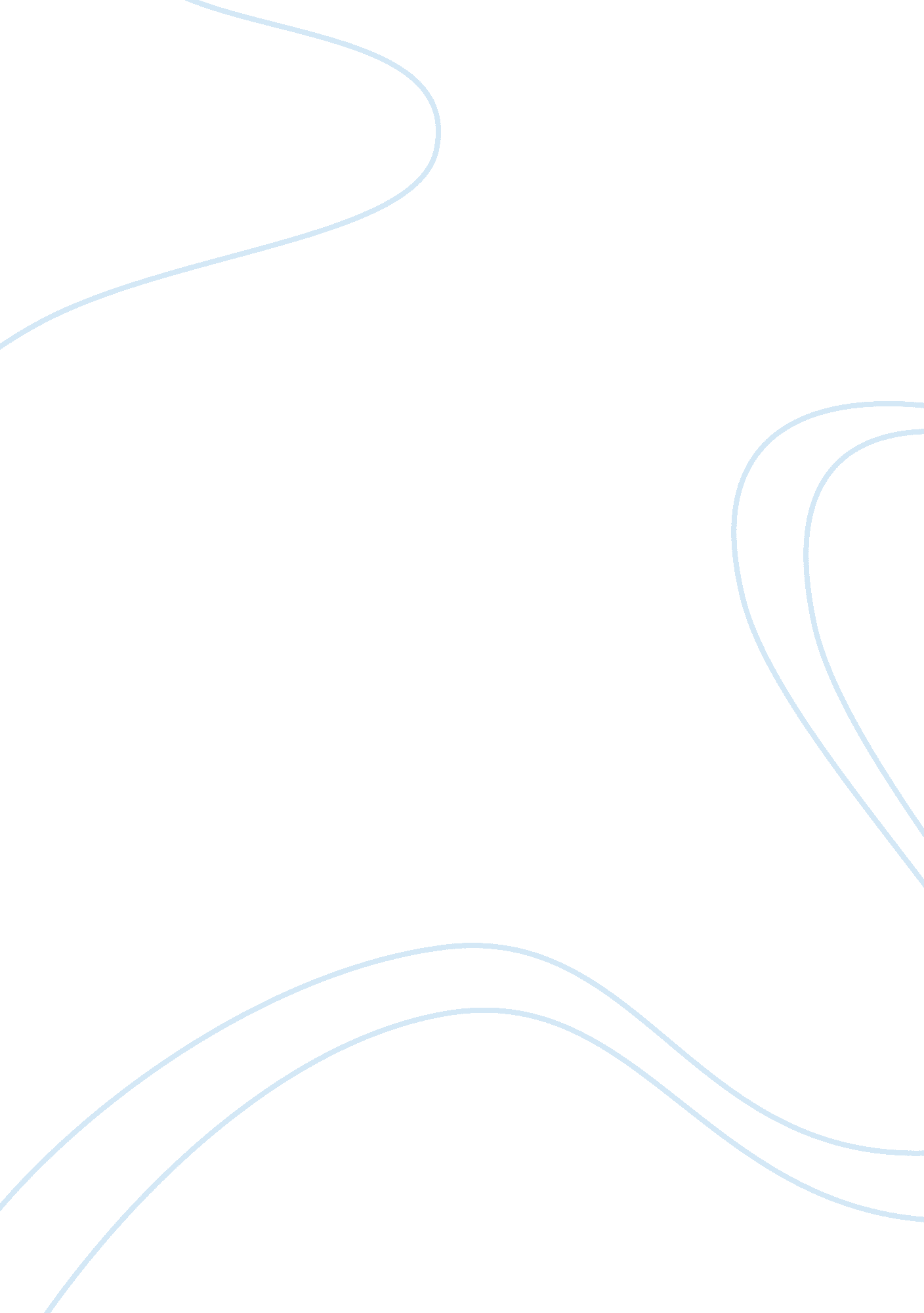 History of america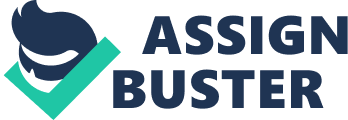 he people of the State of South Carolina, in Convention assembled, on the 2d day of April, A. D. 1852, declared that frequent violations of the Constitution of the United States of America by the Federal Government, and its encroachment upon the reserved rights of the States, fully justified this State in their withdrawal from the Federal Union; but in deference to the opinions and wishes of the other Slaveholding States, she forbore at that time to exercise this right. Since that time these encroachments have continued to increase, and the forbearance ceases to be a virtue. And now the State of South Carolina having resumed her separate and equal place among nations, deems it due herself, to the remaining United States of America, and to the nations of the world, that she should declare the immediate causes that lead to this act. We affirm that these ends for which this Government was instituted have been defeated, and the Government itself has been destructive of them by the action of the nonslaveholding States. Those States have assumed the right of deciding upon the propriety of our domestic institutions; and have denied the rights of property established in fifteen of the States and recognized by the Constitution; they have denounced as sinful the institution of Slavery; they have permitted the open establishment among them of societies whose avowed object is to disturb the peace of eloin the property of the citizens of other States. They have encouraged and assisted thousands of our slaves to leave their homes; and those who remain have been incited by emissaries, books, and pictures to servile insurrection. For twenty-five years this agitation has been steadily increasing, until it has now secured to its aid the power of the common Government. Observing the forms of the Constitution, a sectional party has found within that article establishing the Executive Department, the means of subverting the Constitution itself. A geographical line has been drawn across the Union, all the States north of that line have united in the election of a man to the high office of President of all the United States whose opinions and purposes are hostile to Slavery. He is to be entrusted with the administration of the common Government, because he has declared that Government cannot endure permanently half slave, half free, and that the public mind must rest in the belief that slavery is in the course of ultimate extinction. This sectional combination for the subversion of the Constitution has been aided, in some of the States, by elevating to citizenship persons who, by the supreme law if the land, are incapable of becoming citizens; and their votes have been used to inaugurate a new policy, hostile to the South, and destructive of its peace and safety. On the 4th of March next this party will take possession of the Government. It has announced that the South shall be excluded from the common territory, that the Judicial Tribunal shall be made sectional, and that a war must be waged against Slavery until it shall cease throughout the United States. The guarantees of the Constitution will then no longer exist; the equal rights of the States will be lost. The Slaveholding States will no longer have the power of self-government, or self-protection, and the Federal Government will have become their enemy. Sectional interest and animosity will deepen the irritation; and all hope of remedy is rendered vain, by the fact that the public opinion of the North has invested a great political error with the sanctions of a more erroneous religious belief. We, therefore, the people of South Carolina, by our delegates in convention assembled, appealing to the Supreme Judge of the world for the rectitude of our intentions, have solemnly declared that the Union heretofore existing between this State and the other States of North America is dissolved, and that the State of South Carolina has resumed her position among the nations of the world, as a separate and independent state, with the full power to levy war, conclude peace, contract alliances, establish commerce, and to do all other acts and things which independent States may of right do. “ he people of the State of South Carolina, in Convention assembled, on the 2d day of April, A. D. 1852, declared that frequent violations of the Constitution of the United States of America by the Federal Government, and its encroachment upon the reserved rights of the States, fully justified this State in their withdrawal from the Federal Union; but in deference to the opinions and wishes of the other Slaveholding States, she forbore at that time to exercise this right. Since that time these encroachments have continued to increase, and the forbearance ceases to be a virtue. And now the State of South Carolina having resumed her separate and equal place among nations, deems it due herself, to the remaining United States of America, and to the nations of the world, that she should declare the immediate causes that lead to this act. We affirm that these ends for which this Government was instituted have been defeated, and the Government itself has been destructive of them by the action of the nonslaveholding States. Those States have assumed the right of deciding upon the propriety of our domestic institutions; and have denied the rights of property established in fifteen of the States and recognized by the Constitution; they have denounced as sinful the institution of Slavery; they have permitted the open establishment among them of societies whose avowed object is to disturb the peace of eloin the property of the citizens of other States. They have encouraged and assisted thousands of our slaves to leave their homes; and those who remain have been incited by emissaries, books, and pictures to servile insurrection. For twenty-five years this agitation has been steadily increasing, until it has now secured to its aid the power of the common Government. Observing the forms of the Constitution, a sectional party has found within that article establishing the Executive Department, the means of subverting the Constitution itself. A geographical line has been drawn across the Union, all the States north of that line have united in the election of a man to the high office of President of all the United States whose opinions and purposes are hostile to Slavery. He is to be entrusted with the administration of the common Government, because he has declared that Government cannot endure permanently half slave, half free, and that the public mind must rest in the belief that slavery is in the course of ultimate extinction. This sectional combination for the subversion of the Constitution has been aided, in some of the States, by elevating to citizenship persons who, by the supreme law if the land, are incapable of becoming citizens; and their votes have been used to inaugurate a new policy, hostile to the South, and destructive of its peace and safety. On the 4th of March next this party will take possession of the Government. It has announced that the South shall be excluded from the common territory, that the Judicial Tribunal shall be made sectional, and that a war must be waged against Slavery until it shall cease throughout the United States. The guarantees of the Constitution will then no longer exist; the equal rights of the States will be lost. The Slaveholding States will no longer have the power of self-government, or self-protection, and the Federal Government will have become their enemy. Sectional interest and animosity will deepen the irritation; and all hope of remedy is rendered vain, by the fact that the public opinion of the North has invested a great political error with the sanctions of a more erroneous religious belief. We, therefore, the people of South Carolina, by our delegates in convention assembled, appealing to the Supreme Judge of the world for the rectitude of our intentions, have solemnly declared that the Union heretofore existing between this State and the other States of North America is dissolved, and that the State of South Carolina has resumed her position among the nations of the world, as a separate and independent state, with the full power to levy war, conclude peace, contract alliances, establish commerce, and to do all other acts and things which independent States may of right do. “ citizens; and their votes have been used to inaugurate a new policy, hostile to the South, and destructive of its peace and safety. On the 4th of March next this party will take possession of the Government. It has announced that the South shall be excluded from the common territory, that the Judicial Tribunal shall be made sectional, and that a war must be waged against Slavery until it shall cease throughout the United States. The guarantees of the Constitution will then no longer exist; the equal rights of the States will be lost. The Slaveholding States will no longer have the power of self-government, or self-protection, and the Federal Government will have become their enemy. Sectional interest and animosity will deepen the irritation; and all hope of remedy is rendered vain, by the fact that the public opinion of the North has invested a great political error with the sanctions of a more erroneous religious belief. We, therefore, the people of South Carolina, by our delegates in convention assembled, appealing to the Supreme Judge of the world for the rectitude of our intentions, have solemnly declared that the Union heretofore existing between this State and the other States of North America is dissolved, and that the State of South Carolina has resumed her position among the nations of the world, as a separate and independent state, with the full power to levy war, conclude peace, contract alliances, establish commerce, and to do all other acts and things which independent States may of right do. ” 